Supplementary Figure 1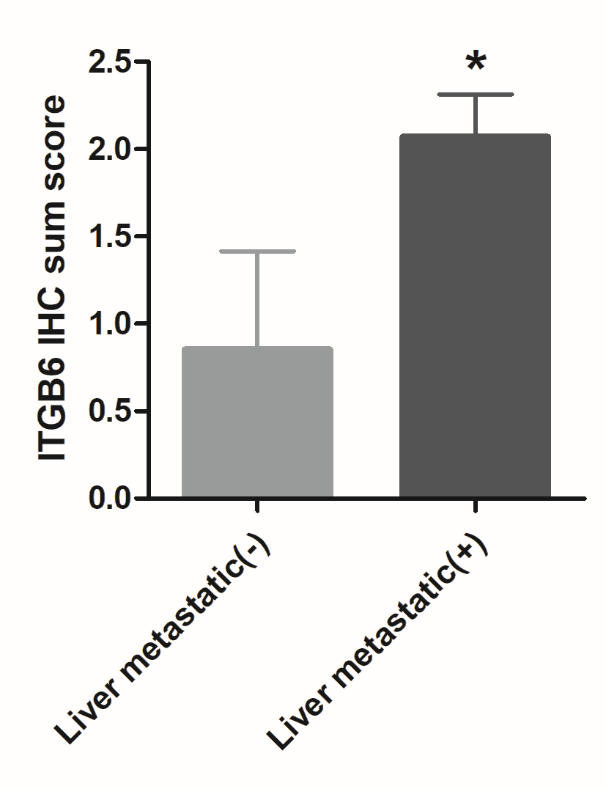 Supplementary Figure 1. Serum ITGB6 expression in stage IV gastric cancer patients with or without liver metastasis.Supplementary Figure 2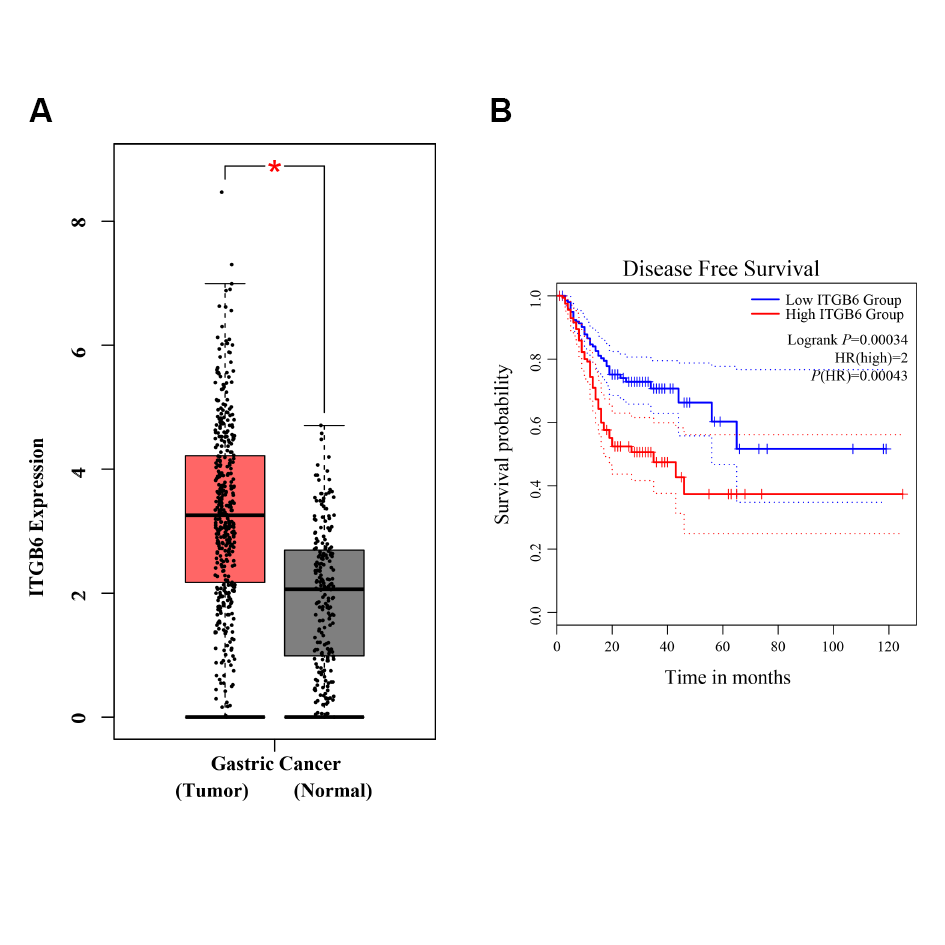 Supplementary Figure 2. Clinical significance of ITGB6 expression in gastric cancer tissues. The expression of ITGB6 in gastric cancer tissues and normal tissues at mRNA levels. Kaplan-Meier analysis according to tissue ITGB6 expression from the TCGA database. 